I. Öğrenci BilgileriI. Öğrenci BilgileriI. Öğrenci BilgileriI. Öğrenci BilgileriI. Öğrenci BilgileriI. Öğrenci BilgileriI. Öğrenci BilgileriI. Öğrenci BilgileriI. Öğrenci BilgileriAdı- SoyadıNumarasıDönemiAnabilim DalıDanışmanıLisansüstü ProgramYüksek LisansLisansa Dayalı DoktoraLisansa Dayalı DoktoraYüksek Lisansa Dayalı DoktoraII. Seminer BilgileriII. Seminer BilgileriII. Seminer BilgileriII. Seminer BilgileriII. Seminer BilgileriII. Seminer BilgileriII. Seminer BilgileriII. Seminer BilgileriII. Seminer BilgileriSeminer AdıSeminer AdıSeminer TarihiSeminer Tarihi     /       / 201.     /       / 201.     /       / 201.     /       / 201.Seminer Yeri Seminer Yeri Saat: Saat: Saat: III. DeğerlendirmeIII. DeğerlendirmeIII. DeğerlendirmeIII. DeğerlendirmeIII. DeğerlendirmeIII. DeğerlendirmeIII. DeğerlendirmeIII. DeğerlendirmeIII. DeğerlendirmeÖğrenci seminer dersinden              Başarılı                   Başarısız                bulunmuştur.                                                                                                           Danışman                                                                                         (Unvan, Ad Soyad, Tarih, İmza)	Öğrenci seminer dersinden              Başarılı                   Başarısız                bulunmuştur.                                                                                                           Danışman                                                                                         (Unvan, Ad Soyad, Tarih, İmza)	Öğrenci seminer dersinden              Başarılı                   Başarısız                bulunmuştur.                                                                                                           Danışman                                                                                         (Unvan, Ad Soyad, Tarih, İmza)	Öğrenci seminer dersinden              Başarılı                   Başarısız                bulunmuştur.                                                                                                           Danışman                                                                                         (Unvan, Ad Soyad, Tarih, İmza)	Öğrenci seminer dersinden              Başarılı                   Başarısız                bulunmuştur.                                                                                                           Danışman                                                                                         (Unvan, Ad Soyad, Tarih, İmza)	Öğrenci seminer dersinden              Başarılı                   Başarısız                bulunmuştur.                                                                                                           Danışman                                                                                         (Unvan, Ad Soyad, Tarih, İmza)	Öğrenci seminer dersinden              Başarılı                   Başarısız                bulunmuştur.                                                                                                           Danışman                                                                                         (Unvan, Ad Soyad, Tarih, İmza)	Öğrenci seminer dersinden              Başarılı                   Başarısız                bulunmuştur.                                                                                                           Danışman                                                                                         (Unvan, Ad Soyad, Tarih, İmza)	Öğrenci seminer dersinden              Başarılı                   Başarısız                bulunmuştur.                                                                                                           Danışman                                                                                         (Unvan, Ad Soyad, Tarih, İmza)	Açıklamalar: Başarılı görülen seminer için bu form ile birlikte seminerin “powerpoint” sunumunun her sayfaya 6 adet slayt olacak şekilde çıktısı Enstitüye gönderilir.Bu tutanak doldurularak, seminer tarihinden itibaren en geç 1 hafta içinde Enstitüye iletilmek üzere Anabilim Dalı Başkanlığına teslim edilir.Açıklamalar: Başarılı görülen seminer için bu form ile birlikte seminerin “powerpoint” sunumunun her sayfaya 6 adet slayt olacak şekilde çıktısı Enstitüye gönderilir.Bu tutanak doldurularak, seminer tarihinden itibaren en geç 1 hafta içinde Enstitüye iletilmek üzere Anabilim Dalı Başkanlığına teslim edilir.Açıklamalar: Başarılı görülen seminer için bu form ile birlikte seminerin “powerpoint” sunumunun her sayfaya 6 adet slayt olacak şekilde çıktısı Enstitüye gönderilir.Bu tutanak doldurularak, seminer tarihinden itibaren en geç 1 hafta içinde Enstitüye iletilmek üzere Anabilim Dalı Başkanlığına teslim edilir.Açıklamalar: Başarılı görülen seminer için bu form ile birlikte seminerin “powerpoint” sunumunun her sayfaya 6 adet slayt olacak şekilde çıktısı Enstitüye gönderilir.Bu tutanak doldurularak, seminer tarihinden itibaren en geç 1 hafta içinde Enstitüye iletilmek üzere Anabilim Dalı Başkanlığına teslim edilir.Açıklamalar: Başarılı görülen seminer için bu form ile birlikte seminerin “powerpoint” sunumunun her sayfaya 6 adet slayt olacak şekilde çıktısı Enstitüye gönderilir.Bu tutanak doldurularak, seminer tarihinden itibaren en geç 1 hafta içinde Enstitüye iletilmek üzere Anabilim Dalı Başkanlığına teslim edilir.Açıklamalar: Başarılı görülen seminer için bu form ile birlikte seminerin “powerpoint” sunumunun her sayfaya 6 adet slayt olacak şekilde çıktısı Enstitüye gönderilir.Bu tutanak doldurularak, seminer tarihinden itibaren en geç 1 hafta içinde Enstitüye iletilmek üzere Anabilim Dalı Başkanlığına teslim edilir.Açıklamalar: Başarılı görülen seminer için bu form ile birlikte seminerin “powerpoint” sunumunun her sayfaya 6 adet slayt olacak şekilde çıktısı Enstitüye gönderilir.Bu tutanak doldurularak, seminer tarihinden itibaren en geç 1 hafta içinde Enstitüye iletilmek üzere Anabilim Dalı Başkanlığına teslim edilir.Açıklamalar: Başarılı görülen seminer için bu form ile birlikte seminerin “powerpoint” sunumunun her sayfaya 6 adet slayt olacak şekilde çıktısı Enstitüye gönderilir.Bu tutanak doldurularak, seminer tarihinden itibaren en geç 1 hafta içinde Enstitüye iletilmek üzere Anabilim Dalı Başkanlığına teslim edilir.Açıklamalar: Başarılı görülen seminer için bu form ile birlikte seminerin “powerpoint” sunumunun her sayfaya 6 adet slayt olacak şekilde çıktısı Enstitüye gönderilir.Bu tutanak doldurularak, seminer tarihinden itibaren en geç 1 hafta içinde Enstitüye iletilmek üzere Anabilim Dalı Başkanlığına teslim edilir.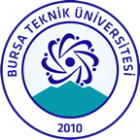 BURSA TEKNİK ÜNİVERSİTESİ                                      SOSYAL BİLİMLER ENSTİTÜSÜ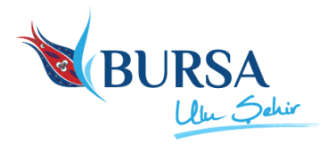 Seminer Değerlendirme Formu	Form Revizyon Tarihi: 21.01.2016                                   Form No: G-2